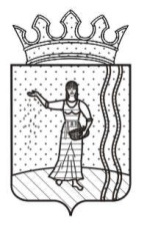 СОВЕТ ДЕПУТАТОВЩУЧЬЕ-ОЗЁРСКОГО СЕЛЬСКОГО ПОСЕЛЕНИЯОКТЯБРЬСКОГО МУНИЦИПАЛЬНОГО РАЙОНАПЕРМСКОГО КРАЯР Е Ш Е Н И Е24.10.2013 г.                                                                                                           № 12О Положении о статусе депутата Совета депутатов Щучье-Озерского сельского поселения Октябрьского муниципального района Пермского краяВ соответствии со ст. 40 Федерального закона от 06.10.2003 № 131-ФЗ «Об общих принципах организации местного самоуправления в Российской Федерации», ст.ст. 22-27, 29-31, Устава Щучье-Озерского сельского поселения Октябрьского муниципального района, Совет депутатов РЕШАЕТ:        1. Утвердить Положение о статусе депутата Совета депутатов Щучье-Озерского сельского поселения Октябрьского муниципального района Пермского края (прилагается).2. Настоящее решение подлежит обнародованию на сайте Щучье-Озерского сельского поселения в сети «Интернет».3. Решение вступает в силу со дня обнародования.4. Контроль за исполнением настоящего решения оставляю за собой.Глава сельского поселения                                                           В.А. Могильников                                                                                             УТВЕРЖДЕНО                                                                                              решением Совета депутатов Щучье-                                                                                              Озерского сельского поселения                                                                                              Октябрьского муниципального района                                                                                              Пермского края от 24.10.2013 № 12ПОЛОЖЕНИЕО СТАТУСЕ ДЕПУТАТА СОВЕТА ДЕПУТАТОВ ЩУЧЬЕ-ОЗЕРСКОГО СЕЛЬСКОГО ПОСЕЛЕНИЯ ОКТЯБРЬСКОГО МУНИЦИПАЛЬНОГО РАЙОНА ПЕРМСКОГО КРАЯГлава I. ОБЩИЕ ПОЛОЖЕНИЯ1. Депутат Совета депутатов Щучье-Озерского сельского поселения Октябрьского муниципального района Пермского края1.1. Депутат Совета депутатов Щучье-Озерского сельского поселения Октябрьского муниципального района Пермского края (далее - депутат Совета депутатов) - избранный в установленном порядке представитель населения, достигший на день голосования 18 лет, уполномоченный осуществлять представительную власть в составе Совета депутатов Октябрьского муниципального района Пермского края (далее - Совет депутатов) в соответствии с полномочиями Совета депутатов.1.2. Депутат Совета депутатов не может быть депутатом Государственной Думы Федерального Собрания Российской Федерации, членом Совета Федерации Федерального Собрания Российской Федерации, депутатом представительных органов иных муниципальных образований, судьей, замещать иные государственные должности Российской Федерации, государственные должности федеральной государственной службы, государственные должности Пермского края, государственные должности государственной гражданской службы Пермского края, выборные муниципальные должности и муниципальные должности муниципальной службы Пермского края, если иное не предусмотрено федеральным законом.1.3. В своей деятельности депутат Совета депутатов руководствуется Конституцией Российской Федерации, федеральными конституционными законами, федеральными законами, законодательными и иными нормативными правовыми актами Пермского края, Уставом Щучье-Озерского сельского поселения, настоящим Положением, Регламентом Совета депутатов сельского поселения, предвыборной программой, интересами населения района и своими убеждениями.1.4. Депутат Совета депутатов не вправе использовать свой статус для деятельности, не связанной с осуществлением депутатских полномочий.1.5. Полномочия депутата Совета депутатов начинаются со дня его избрания и прекращаются со дня начала работы Совета депутатов нового созыва, за исключением случаев, предусмотренных п. 4.1 настоящего Положения.1.6. Депутат Совета депутатов при осуществлении своих полномочий в пределах своей компетенции обеспечивает права, свободы и законные интересы избирателей своего избирательного округа, основываясь на принципах законности, независимости, депутатской этики и других принципах.1.7. Депутат Совета депутатов имеет соответствующее удостоверение, являющееся основным документом, подтверждающим его полномочия. Положение об удостоверении депутата Совета депутатов, его образец и описание утверждаются Советом депутатов сельского поселения.2. Права и обязанности депутата Совета депутатов2.1. Депутат Совета депутатов имеет право:1) участвовать в депутатских слушаниях и иных мероприятиях, организуемых Совета депутатов, постоянными депутатскими комиссиями (далее - комиссии);2) участвовать в работе всех комиссий и рабочих групп Совета депутатов;3) выдвигать кандидатуры, избирать и быть избранным в комиссии, рабочие группы Совета депутатов;4) вносить на рассмотрение Совета депутатов проекты решений в порядке правотворческой инициативы;5) вносить предложения и замечания по повестке заседания, по порядку рассмотрения и существу обсуждаемых вопросов;6) участвовать в прениях, задавать вопросы докладчикам, председателю Совета депутатов (председательствующему) на заседании;7) знакомиться с протоколами заседаний Совета депутатов, его комиссий;8) на обеспечение документами, принятыми Советом депутатов;9) оглашать на заседаниях Совета депутатов обращения граждан, имеющие общественное значение;10) обращаться к должностным лицам с депутатским запросом, обращением;11) на защиту чести и достоинства в связи с осуществлением депутатских полномочий;12) получать и распространять информацию, необходимую для исполнения своих полномочий;13) информировать избирателей о своей деятельности во время встреч с ними, а также через средства массовой информации (далее - СМИ);14) пользоваться всеми видами связи, которыми располагают органы местного самоуправления района, для исполнения депутатских полномочий;15) вносить предложения о проведении депутатских расследований по любому вопросу, относящемуся к ведению Совета депутатов в установленном порядке.2.2. Депутат Совета депутатов обладает правом решающего голоса по всем вопросам, рассматриваемым Советом депутатов, комиссией и(или) иной рабочей группой, членом которых он является.Голосование осуществляется депутатом лично.2.3. По всем вопросам, связанным с осуществлением депутатской деятельности, депутат Совета депутатов пользуется правом внеочередного приема должностными лицами органов государственной власти и органов местного самоуправления, находящихся на территории Щучье-Озерского сельского поселения.2.4. Депутат обладает иными правами в соответствии с законодательством и Уставом Щучье-Озерского сельского поселения.2.5. Депутат Совета депутатов обязан:1) лично участвовать в заседаниях Совета депутатов, комиссий, рабочих групп, членом которых он является, и не допускать их пропусков без уважительных причин;2) не допускать индивидуальных и коллективных действий, направленных на срыв проведения заседаний: ухода из зала заседаний по мотивам, не признанным уважительными;3) соблюдать Регламент Совета депутатов, правила депутатской этики;4) исполнять решения Совета депутатов;5) выполнять поручения Совета депутатов, комиссии и(или) рабочей группы, членом которых он является;6) разрешать в пределах своих полномочий поступившие от граждан и организаций предложения, заявления и жалобы;7) выполнять иные обязанности, установленные законодательством, Уставом Щучье-Озерского сельского поселения;8) заблаговременно уведомлять председателя Совета депутатов, депутатской комиссии о невозможности присутствовать на заседании Совета депутатов, комиссии;9) поддерживать постоянную связь с избирателями, информировать их о своей деятельности;10) принимать меры для обеспечения прав, свобод и законных интересов своих избирателей в пределах своей компетенции.2.6. Каждый депутат, за исключением председателя Совета депутатов, обязан состоять в одной из комиссий Совета депутатов.3. Правила депутатской этики3.1. Депутат Совета депутатов обязан соблюдать правила депутатской этики, а именно:1) следовать закону, морали и совести;2) ценить доверие избирателей;3) уважительно относиться к избирателям, другим депутатам и лицам, приглашенным на заседание Совета депутатов или его комиссии;4) быть терпимым к иному мнению;5) не употреблять в своей речи грубые, оскорбительные выражения, наносящие ущерб чести и достоинству депутатов и других лиц;6) не допускать необоснованные обвинения в чей-либо адрес;7) не использовать заведомо ложную информацию;8) не призывать к незаконным действиям.4. Досрочное прекращение полномочий депутата Совета депутатов4.1. Полномочия депутата Совета депутатов досрочно прекращаются в случае:1) смерти;2) отставки по собственному желанию;3) признания судом недееспособным или ограниченно дееспособным;4) признания судом безвестно отсутствующим или объявления умершим;5) вступления в отношении его в законную силу обвинительного приговора суда, предусматривающего наказание в виде лишения свободы и(или) ограничения по замещению им соответствующей должности;6) выезда за пределы Российской Федерации на постоянное место жительства;7) прекращения гражданства иностранного государства - участника международного договора Российской Федерации, в соответствии с которым иностранный гражданин имеет право быть избранным в органы местного самоуправления; 8) отзыва избирателями;9) досрочного прекращения полномочий Совета депутатов сельского поселения;10) призыва на военную службу или направления на заменяющую ее альтернативную гражданскую службу;11) в иных случаях, установленных федеральным законом;12 несоблюдения ограничений, установленных Федеральным законом «Об общих принципах организации местного самоуправления в Российской Федерации».4.2. Полномочия депутата Совета депутатов в случаях, установленных подпунктами 1,3-10 пункта 4.1 настоящего Положения, прекращаются решением Совета депутатов с момента наступления события, повлекшего досрочное прекращение полномочий.4.3. Полномочия депутата Совета депутатов в случае, предусмотренном подпунктом 2 пункта 4.1 настоящего Положения, прекращаются с момента, указанного в решении Совета депутатов.Глава II. ОСУЩЕСТВЛЕНИЕ ДЕПУТАТСКОЙ ДЕЯТЕЛЬНОСТИ5. Условия осуществления депутатской деятельности5.1. Депутат Совета депутатов осуществляет свои полномочия, как правило, на непостоянной основе. 5.2. Депутат Совета депутатов должен соблюдать ограничения и запреты и исполнять обязанности, которые установлены Федеральным законом от 25 декабря 2008 года № 273-ФЗ «О противодействии коррупции» и другими федеральными законами.6. Формы депутатской деятельности6.1. Формами депутатской деятельности являются:1) участие в заседаниях Совета депутатов сельского поселения;2) участие в формировании и работе комиссий Совета депутатов сельского поселения;3) подготовка и внесение проектов решений на рассмотрение Совета депутатов сельского поселения;4) участие в выполнении поручений Совета депутатов сельского поселения;5) проведение встреч с избирателями, прием граждан;6) ежегодный отчет перед избирателями о проделанной работе в качестве депутата Совета депутатов сельского поселения;7) участие в депутатских слушаниях и круглых столах, проводимых Совета депутатов сельского поселения;8) обращение с депутатским запросом;9) иные формы, не запрещенные законом.7. Взаимоотношения депутата с избирателями7.1. Депутат Совета депутатов поддерживает постоянную связь с избирателями, ведет прием избирателей, проводит с ними встречи не реже одного раза в год.Депутат информирует избирателей о своей деятельности во время встреч с ними, а также через средства массовой информации.7.2. Депутат Совета депутатов рассматривает обращения (письма), жалобы избирателей и обязан дать ответ в течение 30 (тридцати) дней со дня поступления обращения (письма).В необходимых случаях вносит предложения в органы государственной власти и органы местного самоуправления сельского поселения по вопросам обеспечения прав, свобод, законных интересов избирателей, о нарушении которых депутату стало известно из предложений, жалоб и заявлений.Глава III. ОСНОВНЫЕ ГАРАНТИИ ДЕПУТАТСКОЙ ДЕЯТЕЛЬНОСТИ8. Участие депутата в заседаниях Совета депутатов, комиссий и рабочих групп8.1. Депутат Совета депутатов принимает личное участие в заседаниях Совета депутатов, комиссий и рабочих групп, членом которых он является, с правом решающего голоса.Депутат информирует председателя Совета депутатов (комиссии или руководителя рабочей группы) о невозможности присутствия на соответствующем заседании с указанием причин.8.2. Депутат Совета депутатов вправе принять участие в работе других комиссий и(или) рабочих групп с правом совещательного голоса.8.3. Предложения и замечания, внесенные депутатом на заседании Совета депутатов, рассматриваются и учитываются соответствующей комиссией, рабочей группой при доработке проекта решения Совета депутатов.9. Правотворческая инициатива9.1. Депутат Совета депутатов обладает в Совете депутатов правом правотворческой инициативы, которое реализует посредством внесения проектов решений Совета депутатов и поправок к ним.9.2. Правотворческие инициативы депутата (группы депутатов) подлежат обязательному рассмотрению Совета депутатов в порядке, установленном действующим законодательством РФ, Регламентом Совета депутатов.10. Депутатский запрос10.1. Депутат или группа депутатов (комиссия) Совета депутатов вправе по вопросам, входящим в компетенцию Совета депутатов, обратиться с депутатским запросом (обращением) к главе муниципального образования, руководителям государственных органов, органов местного самоуправления, предприятий, учреждений и организаций независимо от форм собственности, расположенных на территории Щучье-Озерского сельского поселения.10.2. Депутатский запрос оформляется в письменном виде согласно приложению.10.3. Депутатский запрос регистрируется в Совете депутатов, ему присваивается входящий номер и дата регистрации. Рассмотрение депутатского запроса включается в повестку ближайшего заседания Совета депутатов и оглашается председателем Совета депутатов (председательствующим) на заседании.10.4. Депутатский запрос вносится на рассмотрение Совета депутатов и по итогам рассмотрения Совет депутатов принимает решение о признании обращения депутатским запросом или об отклонении предложения считать обращение депутатским запросом. В случае одобрения депутатского запроса большинством голосов от установленной численности депутатов Совета депутатов он направляется соответствующим органам и должностным лицам.10.5. Должностное лицо, которому направлен депутатский запрос, обязано дать ответ на запрос в письменной форме не позднее 10 (десяти) дней со дня его получения.10.6. Депутат вправе присутствовать при рассмотрении запроса, если он рассматривается коллегиальным органом. О дне рассмотрения запроса в этом случае депутат извещается заблаговременно, но не позднее, чем за 3 (три) дня до заседания соответствующего органа.10.7. Ответ на запрос председательствующим оглашается на заседании Совета депутатов. По данному вопросу могут быть открыты прения. Инициатор депутатского запроса имеет право на первоочередное выступление для оценки ответа на запрос и по проекту решения по запросу.10.8. Орган или должностное лицо, составившие ответ на депутатский запрос, вправе по приглашению Совета депутатов присутствовать на заседании Совета депутатов, а также при необходимости давать устные или письменные ответы и пояснения.10.9. В случае признания Совета депутатов ответа на депутатский запрос неудовлетворительным соответствующее решение направляется в орган или должностному лицу, составившим ответ. Орган или должностное лицо должны дать надлежащий ответ по существу вопроса в десятидневный срок со дня получения решения.10.10. По результатам рассмотрения депутатского запроса могут быть направлены рекомендации главе Щучье-Озерского сельского поселения, руководителям государственных органов, организаций о принятии определенных мер в пределах их компетенции в соответствии с действующим законодательством РФ.11. Право депутата на получение и распространение информации11.1. При обращении депутата Совета депутатов по вопросам, связанным с его депутатской деятельностью, в органы местного самоуправления, организации независимо от форм собственности должностные лица указанных органов и организаций безотлагательно (в случае необходимости получения дополнительных материалов - не позднее 10 десяти дней со дня получения обращения депутата) дают письменный ответ на это обращение и представляют запрашиваемые документы и сведения. При этом сведения, составляющие государственную или иную охраняемую законом тайну, представляются в порядке, установленном действующим законодательством.11.2. Депутат Совета депутатов имеет право выступать в средствах массовой информации по вопросам депутатской деятельности. При этом материалы, представляемые депутатом, подлежат обязательному опубликованию в срок, согласованный с депутатом. Редактирование представленных материалов без согласия депутата Совета депутатов не допускается.Депутат несет личную ответственность за достоверность и объективность материалов, представляемых им к публикации.12. Гарантии для депутата Совета депутатов12.1. Депутат Совета депутатов не может быть привлечен к уголовной или административной ответственности за высказанное мнение, позицию, выраженную при голосовании, и другие действия, соответствующие статусу депутата, в том числе по истечении срока его полномочий. Данное положение не распространяется на случаи, когда депутатом были допущены публичные оскорбления, клевета или иные нарушения, ответственность за которые предусмотрена федеральным законом.12.2. Для работы с избирателями, участия в работе Совета депутатов, его комиссий (рабочих групп) и других мероприятиях, проводимых Советом депутатов, депутату Совета депутатов (за исключением депутата, работающего на постоянной основе) предоставляется ежемесячно до 3 (трех) рабочих дней с сохранением места работы (должности) и среднего заработка. Предоставление свободных от работы дней производится работодателем по письменному извещению депутата Совета депутатов. При этом требование от депутата иных документов не допускается.12.3. На депутата, работающего в Совете депутатов на постоянной (профессиональной) основе, в полном объеме распространяются нормы трудового законодательства.13. Компенсация расходов, связанных с депутатской деятельностью13.1. Совета депутатов устанавливает порядок и сумму возмещения расходов, связанных с депутатской деятельностью депутата Совета депутатов.13.2. Компенсационные выплаты производятся ежеквартально в сроки, установленные для выдачи заработной платы работникам администрации сельского поселения, на основании решения комиссии, определяющей конкретный размер выплаты каждому депутату.13.3. Для осуществления депутатских полномочий депутатам Совета депутатов предоставляется право пользования связью, множительной техникой и служебными помещениями администрации сельского поселения.Глава IV. ОТВЕТСТВЕННОСТЬ ДЕПУТАТА. ЗАКЛЮЧИТЕЛЬНЫЕ ПОЛОЖЕНИЯ14. Ответственность депутата14.1. За несоблюдение Регламента Совета депутатов и правил депутатской этики председатель Совета депутатов вправе предупредить депутата, а в случае повторного нарушения - лишить его права выступления в течение всего заседания.14.2. О депутате, нарушившем обязанности, установленные настоящим Положением, и по решению Совета депутатов может быть сделано сообщение в средствах массовой информации для сведения избирателей.14.3. Систематическое невыполнение депутатских обязанностей является основанием для принятия решения об организации отзыва депутата в порядке, установленном законом.14.4. Депутат не может быть привлечен к ответственности за высказанное мнение, позицию при голосовании и другие действия, соответствующие статусу депутата, в том числе и по истечении срока полномочий.15. Заключительные положения15.1. Настоящее Положение может быть изменено или дополнено по решению Совета депутатов.                                                                                        Приложение                                                                                        к Положению о статусе депутата Совета                                                                                         депутатов Щучье-Озерского сельского                                                                                         поселения Октябрьского муниципального                                                                                         района Пермского края, утвержденному                                                                                         решением Совета депутатов Щучье-                                                                                        Озерского сельского поселения                                                                                         Октябрьского муниципального района                                                                                         Пермского края от 24.10.2013 № 12СОВЕТ ДЕПУТАТОВЩУЧЬЕ-ОЗЕРСКОГО СЕЛЬСКОГО ПОСЕЛЕНИЯ ОКТЯБРЬСКОГО МУНИЦИПАЛЬНОГО РАЙОНА ПЕРМСКОГО КРАЯДЕПУТАТ ______________________________________________________________________(фамилия, имя, отчество депутата)ДЕПУТАТСКИЙ ЗАПРОС от______________ № _____                                                                                    Председателю Совета депутатов                                                                                    Щучье-Озерского сельского поселения                                                                                    _________________________________________________________________________________________________________________________________________________________________________________________________________________________________________________________________________________________________________________________________________________________________________________________________________________________________________________________________________________________________________________________________________________________________________________________________________________________________________________________________________________________________________________________________________________________________________________________________________________________________________________________________________________________________________________________________________________________________________________________________________________________Депутат Совета депутатов ____________  _______________________________                                                     подпись                          расшифровка подписи